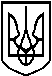 УКРАЇНАСТОРОЖИНЕЦЬКА МІСЬКА РАДАСТОРОЖИНЕЦЬКОГО РАЙОНУЧЕРНІВЕЦЬКОЇ ОБЛАСТІХLI сесія  VІІ скликання Р  І  Ш  Е  Н  Н  Я     № 63-41/2020 28 лютого  2020  року                                                                 м. СторожинецьПро затвердження передавальних актівСторожинецького Центру дитячої та юнацькоїтворчості та Сторожинецького Центру еколого-натуралістичної творчості     Керуючись Законом України «Про місцеве самоврядування», на виконання рішення сесії Сторожинецької міської ради від 29.10.2019 №314-36/2019 «Про безоплатне прийняття із спільної власності територіальних громад сіл, селища, міста району  в комунальну власність та на баланс Сторожинецької міської об’єднаної територіальної громади в особі  Сторожинецької міської ради Сторожинецького району  Чернівецької області будівель, споруд та  майна окремих бюджетних установ»,міська рада вирішила:Затвердити передавальний акт Сторожинецького Центру дитячої та юнацької творчості, що додається.Затвердити передавальний акт Сторожинецького Центру еколого-натуралістичної творчості, що додається.Контроль за виконанням рішення покласти на першого заступника міського голови Брижака П.М.  та постійну комісію з питань освіти, фізичного виховання та культури, охорони здоровя, соціального захисту населення, молодіжної політики (Т.Чернявська). Секретар міської ради                                                    Ігор МАТЕЙЧУК